Human Anatomy & Physiology Classroom Management Plan and SyllabusInstructor InformationGeneral InformationDescriptionThe course is for those interested in science-related fields. Anatomy and physiology is a discussion and laboratory based study of the human body. The study will range from molecules, cells, body systems, and processes. Dissection of appropriate organs will compliment course work. This course is designed for college preparation, especially for biology and health career majors.  Expectations and GoalsUpon the successful completion of this course, students will be able to:  •	Explain how anatomy and physiology are related.  •	Name the levels of structural organization that make up the human body and explain how they are related.  •	Name the organ systems of the body and briefly state the major functions of each system.  •	Classify by organ system all organs discussed.  •	Explain the anatomical structure and location of all organs in each system. •	Define homeostasis and explain its importance.  •	Use proper anatomical terminology to describe body direction, surfaces and body planes. •	Name the four major tissue types and explain how they differ structurally and functionally.  •	List the general functions and structure of each membrane type-cutaneous, mucous, serous, and synovial-and give its location in the body.  •	Identify the subdivisions of the skeleton as axial or appendicular.  •	Name the four main kinds of bones.  •	Compare and contrast the structure and function of the three types of muscle, tissue and where they are located in the body.  •	Describe how an action potential is initiated in a muscle cell.  •	Identify and indicate the functions of the major regions of the cerebral hemispheres, diencephalon, brain stem, and cerebellum on a human brain model or diagram.  •	Trace the pathway of a stimulus of each sense from start to the brain. •  	Describe the blood-clotting process.  •	Describe the ABO and Rh blood groups.  •	Trace the pathway of blood through the heart.  •	Compare pulmonary and systemic circuits.  •	Describe the various body defenses.  •	Describe the developmental aspects of all the body systems.  •	Explain common diseases that affect the body.Course MaterialsYour brainWriting utensils (pencils/pens)Anatomy Notebook/Folder:to keep all notes, assignments and handouts specifically for Anatomy. Notebook checks will be conducted throughout the year.Required Text Introduction to Human Anatomy and PhysiologyDaily Class ExpectationsYou are expected to have your required materials every day.You are expected to come to class ready to work every day.You are expected to adhere to all policies set forth by Brookeland ISD.Class RulesBe prepared for class.Respect your peers, my classroom and your school.Discussioons  and lectures are always open for questions, pending you raise your hand and are called upon.  Manners matter.Due to lab safety expectations, any horeseplay will result in a daily lab grade of 0.Cell phones, ear buds, drinks and food are not allowed.Work PoliciesAll work is to be done in pencil.Each class will have a bin to place assignments and an area to pick up graded assignments.If you miss class, see a lab partner for notes and assignments. There will be a folder on the wall with handouts for the week.  You have 3 school days to make up your missing assignment(s) for the day that you missed.  After which you are subject to the standard late assignment penalties.  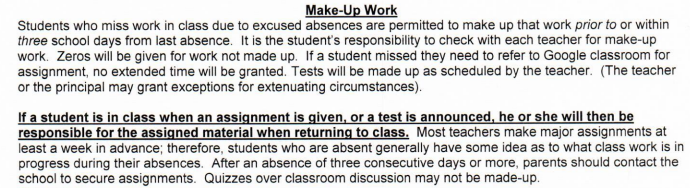 Discipline Policy:No student will interfere with the teaching process. Discipline depends on the severity of the problem and may include: verbal warning, conference with student in the hallway or referral to principal.Disrespect or insubordination will not be tolerated (including to a substitute teacher).  Inappropriate language is not allowed.  Offenses will result in a referral to the principal.Cheating will result in a 0 on the assignment or test.  Plagiarism will result in a 0 and no option for a redo.Grading Scale:	Daily Grades: 40%	Test Grades: 60%90% - 100%	A80% -89%	B70% - 79%	C60% - 69%	D0% - 59%	FTutorials:If you are having trouble in my class, please get in touch with me and we can schedule a time for you to come for one-on-one instruction.  This can take place before or after school, depending on my availability.  Classroom ContractI have read the classroom management plan for Mrs. Tolar Anatomy & Physiology class and agree to abide by its terms and conditions.  I also understand the course syllabus, required coursework and grading policy for this course.Student Signature:__________________________________  Date:____________________Parent/GuardianSignature:_________________________________________  Date:____________________InstructorEmailRoom LocationGoogle Classroom CodeMrs. Jennifer TolarJTolar@brookelandisd.netRoom 1032qpsxla